Заинтересованным лицамЗапрос информации в целях формирования представления о рыночных ценахна оказание услуг по разработке сценария, осуществлению режиссуры, постановке и проведению интерактивной музейной программы «Румяная да затейливая Масленица»В настоящее время  Государственное автономное учреждение культуры Ярославской области «Ярославский художественный музей» (Ярославский художественный музей), адрес места нахождения (почтовый адрес) 150000, г. Ярославль, ул. Волжская набережная, д. 23, в целях в целях изучения и анализа рынка, формирования представления о стоимости услуг по разработке сценария, осуществлению режиссуры, постановке и проведению интерактивной музейной программы «Румяная да затейливая Масленица» аниматорами в количестве не менее двух человек осуществляет анализ предложений поставщиков.В срок до «14» февраля 2020 г. просим представить предложения о цене оказания услуг по разработке сценария, осуществлению режиссуры, постановке и проведению интерактивной музейной программы «Румяная да затейливая Масленица», исходя из стоимости проведения одной программы по договору, проект которого изложен в приложении № 2 к настоящему запросу. Требования и условия оказания услуг, порядок определения цены договора, порядок оплаты указаны в приложении № 2 к настоящему запросу.Порядок направления предложений – в простой письменной форме по почте и/или курьером и/или в форме скана указанного предложения на электронную почту Заказчика: zakupki@yarartmuseum.ru (документ должен быть подписан уполномоченным лицом, скреплен печатью организации).Направление предложения от поставщика является подтверждением факта установления поставщиком цены договора в соответствии с условиями проекта договора, в том числе техническим характеристикам, установленным в приложении № 2 к настоящему запросу.Приложение:1. Форма предоставления предложения по цене договора.2. Проект договора.Директор ______________________ А.В. ХатюхинаПриложение № 1 к запросу в целях формирования представления о рыночных ценах В Ярославский художественный музей от:_______________________________________________________________________________________ _____________________________________________(Для юридических лиц: полное наименование участника, юридический и адрес электронной почты; для физических лиц: Фамилия, имя, отчество, адрес) Телефон и (или) адрес электронной почты: _____________________________________________ «___» ________________ 2020 г. Предложение о цене договораВ целях формирования представления о рыночных ценах на Ваш запрос № 81 от 11.02.2020 ________________________________________________________________________________ (название организации; фамилия, имя отчество заявителя) предлагает стоимость услуг по разработке сценария, осуществлению режиссуры, постановке и проведению интерактивной музейной программы «Румяная да затейливая Масленица», исходя из стоимости проведения одной программы по договору, проект которого изложен в запросе:  - стоимость проведения одной интерактивной программы составляет _________________________ (______________________________________________________________________________________________________________________) рублей. Указанная стоимость включает в себя все налоги, сборы и иные расходы Исполнителя.Настоящее предложение о цене  действительно в течение двух месяцев с момента подписания.______________________ ______________________________________подпись			Ф.И.О*Инструкции по заполнению 1. Участник указывает свое полное фирменное наименование (в т.ч. организационно-правовую форму) и свой юридический и почтовый адрес. 2. Цены указанные в коммерческом предложении должны включать все таможенные пошлины, налоги (включая НДС) и другие обязательные платежи в соответствии с действующим законодательством Российской Федерации, все транспортные и страховые расходы, расходы на погрузку-разгрузку и т.д. 3. В своем коммерческом предложении Участник должен представить заполненную форму подписанную лицом, имеющим право в соответствии с законодательством Российской Федерации действовать от лица Участника без доверенности, или надлежащим образом уполномоченным им лицом на основании доверенности, скрепить печатью Участника. 4. На все закупаемые товары, где указаны товарные знаки, Участник может предложить эквивалент, который в свою очередь должен точно соответствовать техническим характеристикам, указанным в техническом задании или превышать их и не уступать по качеству затребованным товара. 5. Сумма указывается цифровым и словесным значение прописью.6. Юридическими лицами предложение оформляется на бланке организации.Приложение № 2 к запросу в целях формирования представления о рыночных ценахПроектДоговор 	г. Ярославль                                                                                              «__» ______ 2020 года	Государственное автономное учреждение культуры Ярославской области «Ярославский художественный музей», именуемое в дальнейшем «Заказчик», в лице директора Хатюхиной Аллы Валерьевны, действующей на основании Устава, с одной стороны, и ___________________, именуемое в дальнейшем Исполнитель, в лице ___________________, действующего на основании ____________, с другой стороны, вместе именуемые «Стороны», заключили настоящий договор о нижеследующем:Исполнитель обязуется оказать услуги по разработке сценария, осуществлению режиссуры, постановке и проведению интерактивной музейной программы «Румяная да затейливая Масленица» аниматорами в количестве не менее двух человек, а Заказчик обязуется принять и оплатить оказанные услуги.Место проведения интерактивной программы: Губернаторский парк (Ярославль Волжская набережная 23) и залы Музея зарубежного искусства (Ярославль Советская площадь 2), интерактивная программа предназначена для детей 7-12 лет; максимальное количество детей на представлении 60; продолжительность каждой интерактивной программы - 45 минут (+5 минут);2. При оказании услуг по настоящему договору Исполнитель:- разрабатывает концепцию интерактивной музейной программы; увязывает сюжетные линии в сценарий интерактивной музейной программы; визуализирует в тексте интерактивную музейную программу; составляет сценарный план интерактивной музейной программы;- обеспечивает  надлежащий художественный уровень интерактивной музейной программы;-  подбирает для интерактивной музейной программы  необходимый литературный, нотный материал, состав исполнителей;- проводит интерактивную музейную программу по заявкам Заказчика.3. Начальный срок оказания услуг: 17 февраля 2020 года. Конечный срок оказания услуг: 01.03.2020 года.4. Исключительное право использования исполнений, создаваемых по настоящему договору, возникает у Заказчика и подлежит использованию им без каких-либо ограничений.5.	Заказчик по мере необходимости направляет Исполнителю письменную или устную Заявку на проведение фотосъемки. Согласование Заявки осуществляется Сторонами в срок, указанный в Заявке. Согласованная заявка выполняется Исполнителем в сроки, указанные в заявке.6. Стоимость услуг по настоящему договору  определяется сторонами на основании актов сдачи-приемки оказанных услуг исходя из расчета __________ (_______________________) рублей за проведение одной программы и не может превышать 100 000 (сто тысяч) рублей.Стоимость услуг по договору включает в себя любые затраты Исполнителя по оказанию таких услуг, а также любые налоги, сборы, пошлины и иные обязательные платежи, взимаемые при оказании таких услуг.7.  Оплата осуществляется Заказчиком путем перечисления денежных средств на счет Исполнителя в течение рабочих 10 дней с момента подписания сторонами акта приемки выполненных работ, подтверждающего передачу результата работ.8.  Приёмка оказываемых по настоящему договору услуг осуществляется актами сдачи-приёмки оказанных услуг. В течение 20 (двадцати) календарных дней с даты оказания услуги по настоящему договору Исполнитель подготавливает акт сдачи-приёмки оказанных услуг и представляет его Заказчику для подписания.Заказчик производит проверку качественных и количественных показателей, указанных в акте сдачи-приемки оказанных услуг с условиями оказания услуг по настоящему договору и фактическими показателями, и подписывает названый акт либо направляет Исполнителю мотивированный отказ от его подписания с указанием недостатков в оказанных услугах и сроков их устранения.По устранении причин, указанных Заказчиком в мотивированном отказе, приёмка осуществляется в порядке, указанном в абзацах 1 - 2 настоящей статьи.Стороны вправе подписывать акты сдачи-приёмки оказанных услуг за иные периоды срока действия настоящего договора.9. Антикоррупционная оговорка:9.1. При исполнении своих обязательств по настоящему договору, Стороны, их аффилированные лица, работники или посредники не выплачивают, не предлагают выплатить и не разрешают выплату каких-либо денежных средств или ценностей, прямо или косвенно, любым лицам, для оказания влияния на действия или решения этих лиц с целью получить какие-либо неправомерные преимущества.9.2. При исполнении своих обязательств по настоящему договору, Стороны, их аффилированные лица, работники или посредники не осуществляют действия, квалифицируемые применимым для целей настоящего договора законодательством, как дача или получение взятки, коммерческий подкуп, а также действия, нарушающие требования применимого законодательства и международных актов о противодействии легализации (отмыванию) доходов, полученных преступным путем.9.3. В случае возникновения у Стороны подозрений, что произошло или может произойти нарушение каких-либо положений пунктов 9.1. -9.2. настоящего договора, соответствующая Сторона обязуется уведомить об этом другую Сторону в письменной форме. После письменного уведомления, соответствующая Сторона имеет право приостановить исполнение обязательств по настоящему Договору до получения подтверждения, что нарушения не произошло или не произойдет. Это подтверждение должно быть направлено в течение десяти рабочих дней с даты получения письменного уведомления.9.4. В письменном уведомлении Сторона обязана сослаться на факты или предоставить материалы, достоверно подтверждающие или дающие основание предполагать, что произошло или может произойти нарушение каких-либо положений пунктов 9.1.-9.2. контрагентом, его аффилированными лицами, работниками или посредниками выражающееся в действиях, квалифицируемых применимым законодательством, как дача или получение взятки, коммерческий подкуп, а также в действиях, нарушающих требования применимого законодательства и международных актов о противодействии легализации доходов, полученных преступным путем.9.5. В случае нарушения одной Стороной обязательств воздерживаться от запрещенных в пунктах 9.1. – 9.4. настоящего договора действий и/или неполучения другой Стороной в установленный в пунктах 9.1. – 9.4. настоящего договора срок подтверждения, что нарушения не произошло или не произойдет, другая Сторона имеет право расторгнуть договор в одностороннем порядке полностью или в части, направив письменное уведомление о расторжении. Сторона, по чьей инициативе был расторгнут настоящий договор в соответствии с положениями настоящего пункта, вправе требовать возмещения реального ущерба, возникшего в результате такого расторжения.10. Заказчик вправе начислить исполнителю штрафы за каждый факт неисполнения или ненадлежащего исполнения обязательств, предусмотренных договором. Размер штрафа устанавливается в виде фиксированной суммы 500 рублей за каждый факт нарушения. В случае просрочки исполнения обязательств Заказчик направляет Исполнителю требование об уплате пеней  в размере 0,1% от стоимости просроченных обязательств.11. При оказании услуг по настоящему договору Исполнитель обязуется обеспечить соблюдение на территории Заказчика правил электро- и энергобезопасности, противопожарных правил, санитарных и гигиенических норм, правил поведения, правил проведения фото- и видеосъемки, сохранность музейных предметов и (или) музейных коллекций и (или) иного имущества.12.  Споры по исполнению договора рассматриваются соответствующим судом  по месту нахождения Заказчика.  13. Настоящий договор вступает в силу с момента его подписания сторонами и действует до полного исполнения сторонами обязательств.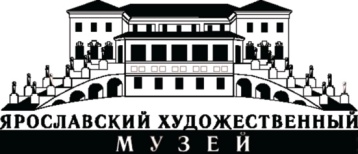 Государственное автономное учреждение культурыЯрославской области«Ярославский художественный музей»                       150000 Ярославль, Волжская набережная, 23Тел./факс: (4852) 30-48-31, 72-78-38E-mail:  yarartmuseum@gmail.com   http://artmuseum.yar.ru (департамент финансов Ярославской области  л/с 902.08.002.6)р/с 40601810378883000001 Отделение Ярославль г. ЯрославляБИК 047888001  ИНН 7604004843  КПП 760401001ОКОНХ 93131  ОКПО 02189697      № 81      от    11 февраля 2020  года    на №Заказчик:Государственное автономное учреждение  культуры Ярославской области «Ярославский художественный музей»Исполнитель:Директор _______________ А.В. Хатюхина